World Snow Day 2017 at Parnassos More than 6.000 people enjoyed World Snow Day! For the 6th consecutive year and with great success, the celebration of World’s Snow Day took place, under the main message “Bring Children to the Snow”.  The festivities for World Snow Day – which takes place in 46 countries all over the world – peaked on Sunday, 15th of January, marking a record of attendance. More than 6.000 people showed up at Parnassos Ski Center on Sunday 15th of January, in order to celebrate World’s Snow Day (2017). The festivities that took place at the ski center, provided an opportunity to children under the age of 15 and their families, to enjoy a one-day experience of snow, by skiing and taking part in many activities. Throughout the day, 20 teachers of Mpalntoumis-Pappos Ski School gave consecutive ski lessons to children under the age of 15, along with free use of equipment. Moreover, 3.000 presents were gifted to the children by Audi Quattro and Magiq Doors, official sponsors of the event. Lastly, 1.500 participation diplomas along with 1.500 safety rules guides were given out to the 1.438 children that participated.  The weather was a great ally on Sunday, 15th of January, as festivities peaked with competitions, games and sleighing, building a great Igloo that could fit 5 people, award ceremonies and a great party that ended the week and renewed the celebration for next year.  Both young and old helped create the tallest snowman ever built in Greece, reaching 3.5 m!The success of the event was achieved with the help of a great number of volunteers who were more than helpful in organizing and executing the activities and lessons and guaranteeing the safety of the children. The volunteers were transported to the Ski Center for free, by Klaoudatos Bus Service. More specifically the volunteers that were transported were: 20  volunteers of EOS Athinon 20 Good Samaritans of the Greek Red Cross 10 «Continuers Volunteers of Athens 2004» and The Doctors of Parnassos Ski Center  The festivities were co-organized by EOS Athinon and Pappos-Mpalntoumis Ski School, with the support of Public Properties S.A. (ETAD S.A.) that manages Parnassos Ski Center, under the wing of the International Ski Federation (FIS)WORLD SNOW DAY 2017:Part of the International FIS Campaign “Bring Children to the Snow” It is an annual Snow Festival that provides a unique opportunity to Escape, Explore and Enjoy the snow to children and their families It is held under the wing of the Hellenic Federation of Winter Sports It is a wonderful opportunity for those who want to experience winter sports for the first time and for snow-lovers that want to explore and enjoy every snow activity It is a day of celebration of snowy nature and everything that is snowThe main message is:  ESCAPE your dull routine EXPLORE new experiences, fun activities ENJOY hours of relaxation, fun and magic of the white snow! About the organizing of Wolrd Snow Day 2017 in Central Greece: Parnassos Ski Center (ETAD S.A.) :Parnassos Ski Center is the number one choice of snow lovers as it is very close to Athens, Lamia and Patra. Its establishment allows great number of people to visit and enjoy the snow. The center hosts two cafes, a chalet and a restaurant, ski and snowboards schools, renting equipement shops and 5 state of the art lifts (two lifts of 8 seats and 3 lifts that combine 6 seats and 8 seats). Hellenic Climbers‘ Association of Athens:Hellenic Climbers‘ Association of Athens was founded in 1928 in Athens. It is the oldest climbers and skiing association in Greece. It is a non-profit sports organization and member of the Federation of Climbing and Skiing under the wind of General Secretariat of Sports. It aims to endorse love and respect for mountain nature.Pappos – Mpalntoumis School of Ski: Pappos – Mpalntoumis Ski School is the first ski school in Greece and was founded in 1977-1978. It has been a pioneer in further spreading the word and developing the sport. It staffed and trained the first ski teachers that in their turn founded ski schools all over the country. The greatest ski and snowboard school in Greece, employs professional teachers for all levels and ages. 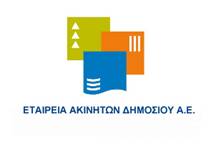 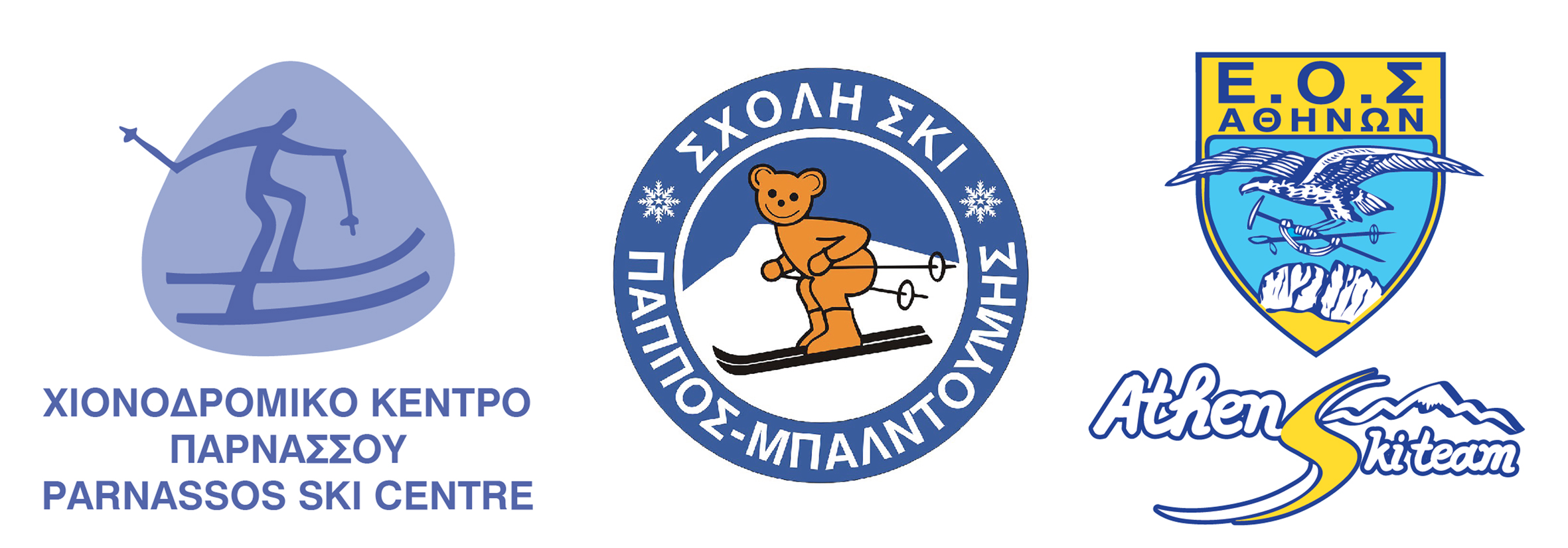 